УЧЕБНО-ПРОИЗВОДСТВЕННАЯ БАЗА ОТДЕЛЕНИЯ Учебно – производственная база на отделении  имеет достаточное количество учебных кабинетов и лабораторий, а также необходимых учебно-производственных участков – швейных мастерских,  парикмахерских салонов, перечень которых соответствует учебным планам по реализуемым образовательным программам.Кабинеты и лаборатории оснащены в соответствии с требованиями к  профессиональным образовательным программам. В них имеется оборудование для проведения лабораторных работ, технические средства обучения, учебно-методическая литература, наглядные пособия, дидактические материалы обучающего и контролирующего характера, образцы оформления  письменных экзаменационных работ для выпускной квалификационной работы. Отделение имеет профессионально оборудованные мастерские швейного производства, кабинет «Технологии швейных изделий» для профессии 29.02.07 «Портной". Мастерские оснащены необходимым и специальным оборудованием: стачивающими машинами, оверлоками, петельными полуавтоматами, многофункциональными бытовыми швейными машинами; утюжильным оборудованием (утюгами с  парогенераторами, гладильными столами, прессами); столами для ручных работ; манекенами.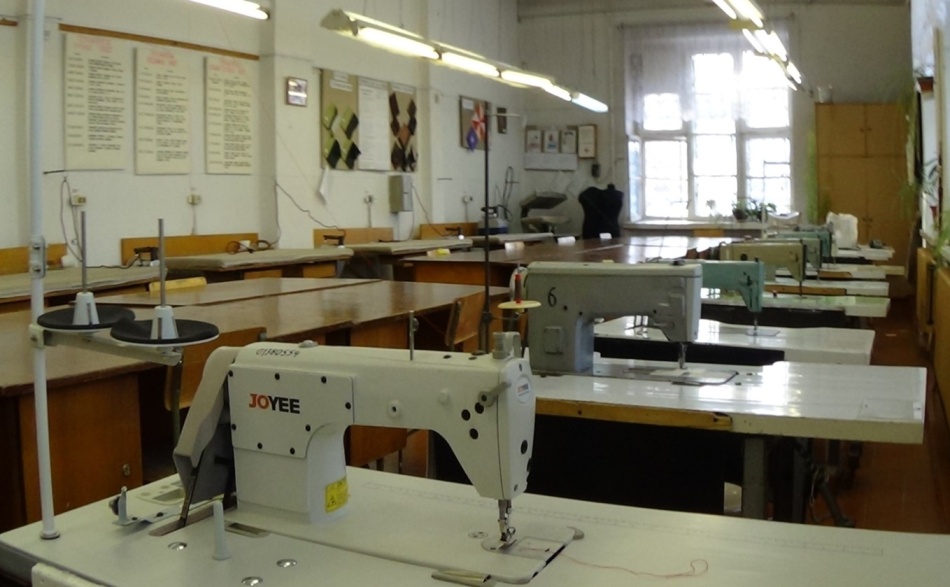  Колледж располагает достаточной компьютерной базой, что позволяет применять современные информационные технологии при изучении различных учебных дисциплин, а также использовать в освоении профессиональной деятельности множительную и копировальную технику, способствующую более эффективной организации образовательного процесса. В колледже имеются три  компьютерных класса. Компьютеры в данных кабинетах объединены в локальные сети. Учебное заведение имеет возможность предоставить преподавателям и студентам выход в сеть Интернет при проведении аудиторных занятий и внеаудиторной самостоятельной работы.  Материальная база колледжа постоянно развивается, совершенствуется за счет бюджетных и внебюджетных средств, соответствует требованиям, предъявляемым к материально-техническому оснащению образовательного процесса в системе среднего профессионального образования.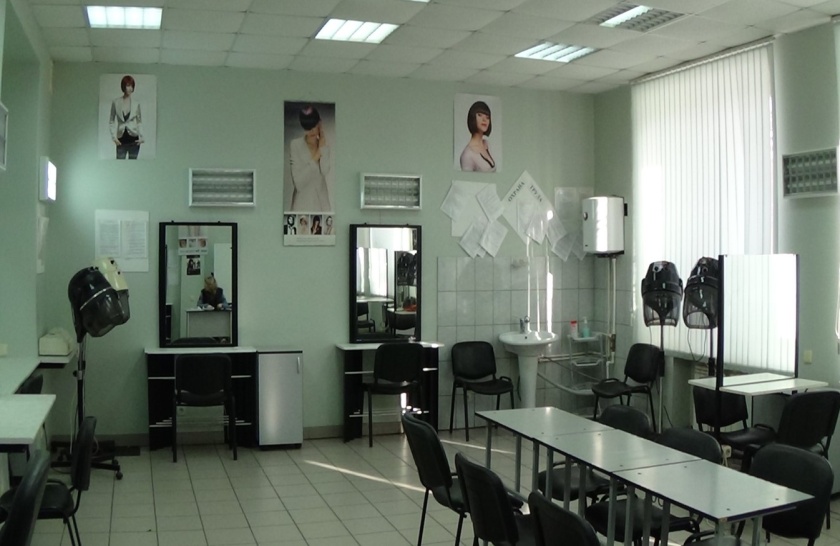            При подготовке студентов по   профессии 43.01.02 «Парикмахер»    на отделении функционируют два    парикмахерских салона. Салоны   оснащены современным   парикмахерским оборудованием,   учебной мебелью.          В салонах имеются учебно-   методические пособия, инструменты и материалы, необходимые для полноценного овладения технологиями парикмахерского искусства. Во всех салонах сделан капитальный ремонт.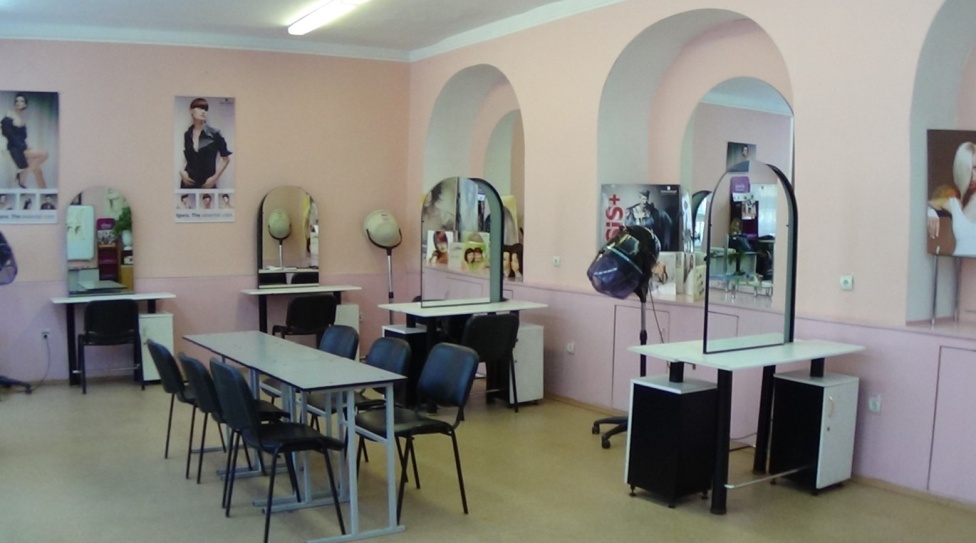 